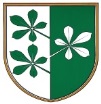 OBČINA KIDRIČEVOOdbor za družbene dejavnostiKopališka ul. 142325 KidričevoŠtev. 014-4/2022-5Dne  15.2.2023Na podlagi 22. člena Statuta Občine Kidričevo Uradno glasilo slovenskih občin, št. 62/16 in 16/18) in 54. člena Poslovnika občinskega sveta Občine Kidričevo (Uradno glasilo slovenskih občin, št. 36/17 in 16/18) je odbor za družbene dejavnosti na svoji 1. redni seji, dne 13.2.2023 sprejelS  K  L  E  POdbor za družbene dejavnosti predlaga občinskemu svetu Občine Kidričevo, da sprejme Odlok o ustanovitvi Javnega zavoda Zdravstveni dom Ptuj, v prvi obravnavi. Odlok je priloga in sestavni del sklepa. 								Bogdan Potočnik;								predsednik								odbora za družbene dejavnosti 